В соответствии с Федеральным законом от 16.10.2003 № 131-ФЗ «Об общих принципах организации местного самоуправления в Российской Федерации», постановлением Кабинета Министров Чувашской Республики от 28.06.2018 № 254 «Об утверждении Стратегии социально-экономического развития Чувашской Республики до 2035 года», Уставом Мариинско-Посадского муниципального округа  Чувашской Республики,  администрация Мариинско-Посадского муниципального округа п о с т а н о в л я е т:             1. Отделу экономики, промышленности и инвестиционной деятельности администрации Мариинско-Посадского муниципального округа разработать муниципальную программу «Социально-экономическое развитие Мариинско-Посадского муниципального округа Чувашской Республики на период 2023-2028 гг.»            2. Отделу экономики, промышленности и инвестиционной деятельности  администрации Маринско-Посадского муниципального округа, на основании Решения Собрания депутатов Мариинско-Посадского муниципального округа от 20.12.2023 №22/5 «О включении в муниципальную программу  социально-экономического развития Мариинско-Посадского муниципального округа Чувашской Республики на период 2023-2028 г.г. инвестиционного проекта «Добыча карбонатных пород и выпуск агрохимиката «мука известковая»  включить в муниципальную программу «Социально-экономическое развитие Мариинско-Посадского муниципального округа Чувашской Республики на период 2023-2028 г.г.» инвестиционный проект Мариинско-Посадского муниципального округа Чувашской Республики «Добыча карбонатных пород и выпуск агрохимиката «мука известковая»,  представленный ООО «Тузинский карьер»,  в целях добывания карбонатных пород и выпуска агрохимиката на территории Мариинско-Посадского муниципального округа, на земельных участках с кадастровыми номерами:21:16:221004:72, площадью 218 183 кв.м., (21,82 га)21:16:000000:8292, площадью 451 111 кв.м., (45,12 га)21:16:221004:190, площадью 20 032 кв.м., (2,00 га.)21:16:221004:187, площадью 23 935 кв.м., (2,39 га)21:16:221004:184, площадью 35 724 кв.м., (3,57 га)21:16:221004:185, площадью 57 568 кв.м., (5,75 га)21:16:000000:8309, площадью 295 073 кв.м., (29,50 га)21:16:000000:8310, площадью 45 558 кв.м., (4,55 га)21:16:000000:8327, площадью 120 391 кв.м., (12,04 га)21:16:000000:8328, площадью 13 307 кв.м., (1,33 га)21:16:221004:189, площадью 24 787 кв.м., (2,48 га)21:16:221004:191, площадью 8 906 кв.м., (0,89 га)21:16:221004:192, площадью 17 889 кв.м., (1,79 га), расположенных на территории: Чувашской Республики - Чувашия, Мариинско-Посадского муниципального округа, Аксаринского сельского поселения.    С категорией  земель: сельскохозяйственного назначения. Для запуска не материального инвестиционного проекта  нужен перевод данных земельных участков с категории  земель: сельскохозяйственного назначения в земли промышленности, энергетики, транспорта, связи, радиовещания, телевидения, информатики, земли для обеспечения космической деятельности, земли обороны, безопасности и земли иного специального назначения. 3. Настоящее постановление вступает в силу со дня его подписания.4. Контроль за исполнением настоящего постановления оставляю за собой.Глава Мариинско-Посадского муниципального округа                                                                                                    В.В. ПетровЧăваш РеспубликинСĕнтĕрвăрри муниципаллă округĕн администрацийĕЙ Ы Ш Ă Н У        №Сĕнтĕрвăрри хулиЧăваш РеспубликинСĕнтĕрвăрри муниципаллă округĕн администрацийĕЙ Ы Ш Ă Н У        №Сĕнтĕрвăрри хули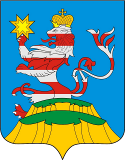 Чувашская РеспубликаАдминистрацияМариинско-Посадскогомуниципального округа П О С Т А Н О В Л Е Н И Е 25.12.2023  № 1692г. Мариинский ПосадО разработке муниципальной программы Мариинско-Посадского муниципального округа Чувашской Республики  «Социально-экономическое развитие Мариинско-Посадского муниципального округа Чувашской Республики на период 2023-2028 г.г. О разработке муниципальной программы Мариинско-Посадского муниципального округа Чувашской Республики  «Социально-экономическое развитие Мариинско-Посадского муниципального округа Чувашской Республики на период 2023-2028 г.г. 